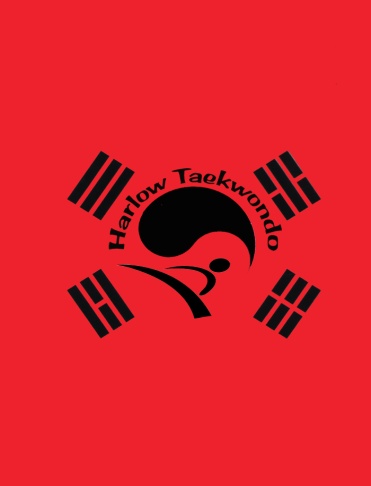 Red Tag TerminolgyWhat is Korean for one step sparring?	- Ilbo MatsokiWhy do we jump into x stance in Toi Gye?	- to avoid a swung stickWho  are the founder members of the TAGB  and what are their positions on the committee?Mr Dave Oliver		- ChairmanMr Michael Dew	- Vice ChairmanMr Ron Sergiew		- TreasurerMr Paul Donnelly	-Liason OfficerMr Kenny Walton	-Team CoachMr Don Atkins		- National  SecretaryMr Gianni Peros	-Welsh Team CoachMr Brian Towndrow	-Committee MemberStancesClose ready stance		-Moa JunbiSogiBending ready stance 		- Guburyo Junbi  SogiFixed stance 			- Gojung Sogi Vertical stance			- Soo Jit SogiX stance			- Kyocha SogiDefensive TechniquesPalm pushing block				-Sonbadak Miro MakgiInner forearm circular block			-An Palmol Dollimyo MakgiKnife hand low guarding block			-Sonkal Najunde Daebi MakgiParts of the BodyName all hand and foot parts (own research)Toi Gye 37 movesToi Gye is the pen name of the 16th century scholar Yi Wang who was regarded as an authority on Neo-Confucianism. The 37 moved represent his birth place on latitude 37 and the diagram represents the calligraphy of the scholar.Red belt signifies danger cautioning the student to exercise control and warning the opponent to beware.